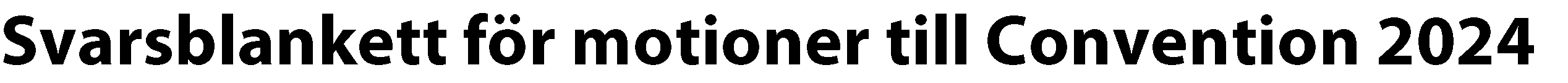 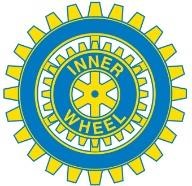 Alla klubbar ska fylla i blanketten och lämna till den medlem som klubben utsett till delegat på Convention senast en 10 februari 2024. Skicka även till distriktspresidenten och mig för information agnetalarsson4@gmail.com 
Saknar klubben egen delegat lämnas blanketten till distriktets utsedda delegat.Saknar distriktet egen utsedd delegat kan klubben utse Nationalrepresentanten alt. någon annan Past Nationalrepresentant till ersättare (PVH) och skicka blanketten till henne.OBS att Amendments, ändringar, av någon/några motioner kan komma i november/december och då gäller de nya textenMer information i Stadgar Instruktioners Handbok 2021-2024, sidan 16. Motionerna finns i sin helhet på vår hemsida.Distrikt Klubb___________________________________________________________Motion nr 						   JA             Nej	Motioner inlämnade av International Inner Wheels styrelse 1Medlemsavgiften till IIW höjs från 3,50 till 4,00 pund (GBP).2Upprätta Internationella Inner Wheel (IIW) fond.32. IIWs styrelse: A. Funktionärer c) Skattmästare - Befattningstid42.  IIWs styrelse:A.  Funktionärer d) Ordförande i stadgekommittén   befattningstid52.  IIWs styrelse:B. Övriga styrelsemedlemmar (Board Directors).    Redaktör/Medieansvarig 6Gällande reglerÅterkallad motion på ConventionÖvriga motioner inlämnade av klubbar och distrikt 7IIWs stadgar:Grundläggande regler: Ändringar ordalydelse8IIWs stadgar:MEDLEMSKAP.  G. Medlemskapets upphörande.
9IIWs stadgar:MEDLEMSKAP.        G Klubbnamn
10IIWs stadgar:MEDLEMSKAP 1. E-klubbar
11IIWs stadgar:MEDLEMSKAP 4. På klubbnivå C. Hedersmedlem (Honorary Membership).
12MEDLEMSKAP 4. På klubbnivå.  E. Överföring
13IIWs stadgar:2. IIWs styrelse väljs enligt följande:
A. Funktionärer c) Skattmästare -Kvalifikationer
14IIWs stadgar: IIW:s styrelse  B. Övriga styrelsemedlemmar (Board Directors).Reserverade platser i IIWs styrelse
15IIWs stadgar:Val av internationell styrelseA Verkställande utskottetNominering: Genomgående ändringar
16IIWs stadgar:Redaktör/Media Manager: Namnändring17IIWs stadgar:1. Internationella Conventions: Hybridform
18IIWs stadgar:Gällande regler: Återkallande av motion till Convention19IIWs stadgar:Icke godkänt förslag till motion      
            20 IIW:s stadgar: Allmänna motioner21Klubbstadgar:  §4 Nominering, val och befattningstid,  III Kvalifikationer och befattningstid
A. President 
22Klubbstadgar:  §4 Nominering, val och befattningstid, III Kvalifikationer och befattningstidA.  President
23Klubbstadgar:  §4 Nominering, val och befattningstid, III Kvalifikationer och befattningstid C.  Immediate Past President.
24Klubbstadgar:  §4 Nominering, val och befattningstid, III Kvalifikationer och befattningstid  A. PresidentB. Vice president
D. Sekreterare
E. Skattmästare
F. International Service Organiser, ISO 
H. Övriga styrelseledamöter25IIWs stadgar:Byte av ordet ”chairman”26Klubbstadgar:17.  Ekonomi och Revision C. Utgifter
27Klubbstadgar:18.  Utträde28Klubbstadgar:§7 Beslutsmässighet§8 Utbildning
29Distriktsstadgar:§6 Möten30Distriktsstadgar:§9 Ekonomi: Inbetalning medlemsavgift31Distriktsstadgar §9 Ekonomi: Tidpunkt revision32Internationella stadgar:Samordning i detalj av Bye-Laws för enskilda länder med nationell styrelseC. Allmänna motioner Allmän motion AFöreta en modernisering av språkbruk.IIWs Stadgar och Handbok 2024 utgör då en preliminär utgåva tills hela processen är klar för Inner Wheel-året 2024-2025.Allmän motion BInternationella Inner Wheel bör föreslå ett långvarigt internationellt projekt.Allmän motion CSammanslagning av två allmänna motionerNytt namn på Inner WheelNytt emblem och guide-lines för varumärket.Allmän motion DPresentation av de nominerade till Internationella Boarden, dvs. Verkställande utskottet och Board Directors. Motion från IIW Governing Body juli 2023 Urgent ProposalPunkt 2. Sid 17 i Stadgar Instruktioner HandbokStryk den gamla punkt 2, på sidan 17 och ersätt med:
2. Röstande delegater från klubbar, distrikt och nationella styrelser uppmanas att ta en aktiv roll under förhandlingarna om motionerna. Alla röstande delegater /PVH (proxy vote holders) förväntas rösta på alla motioner och allmänna motioner.
Summa JASumma NejSumma inklusive                                                             Distriktskommitténs röst